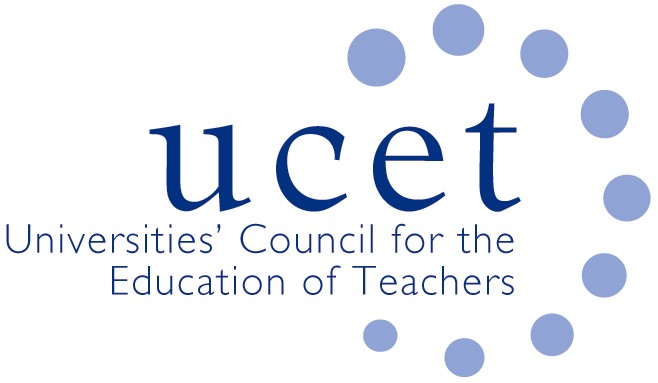 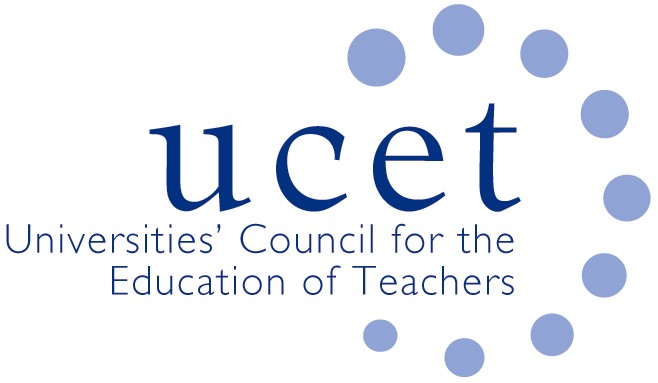 Note of the meeting of the UCET CPD forum held on-line at 10.30am on Tuesday 2 June 2020Welcome, introductions and minutes of the previous meetingColleagues were welcomed to the final meeting on the 2019/20 academic year. The note of the meeting held on 11 February was agreed. On matters arising:JNR reported that: UCET had submitted a response to the OfSTED consultation on the new ITE inspection framework, and had asked that its introduction, at that of the CCF, be delayed by 12 months because of Covid 19.Liz Hoult from Northumbria had agreed to chair the CPD sub group on internal institutional challenges. JNR would circulate a note from the current CPD Vice-chair inviting people to join the group and setting out a schedule for its work.DiscussionA range of issues was discussed, including:An update from JNR on non-CPD related issues, including UCET activities in relation to QTS programmes and Covid 19. Updates from individual institutions, including adjustments made to programmes because of Covid 19. Points made included:Adjusting programmes so that dissertations and research do not have to be carried out in work settings;Research leads within universities deciding that non Covid 19 related research should not be carried out in school settings;Development of desk-based research activities for students, including literature and systematic reviews;Limited scope for HEO staff working from home to assess master’s level work;The difficulty of keeping track of master’s students, and the importance of providing them with pastoral support when required;Extensions being made to submission deadlines;The benefits of sharing across institutions experiences relating to on-line and blended learning, while not losing track of the value of face to face learning;The challenges of adapting HE systems to allow for home and on-line earning;The different challenges for undergraduate and postgraduate provision; The scope for TEAMS, Zoom etc. to make it easier for some people to participate;The difficulties some students (both domestic and overseas) had accessing the internet and other resources needed to participate on on-line learning;The opportunities presented by the pandemic to develop new approaches to practitioner research;The additional challenges of commencing programmes through on-line delivery compared to transitioning part-way through;The sharing of experiences with colleagues from other countries about changes in approaches to the delivery of the school curriculum because of the pandemic.Recruitment to CPD programmes, with institutions reporting both increases and decreases in recruitment and levels of interest, and some rationalization of the number of programmes offered.The Early Career Framework, where resources might be made available to NQTs outside the pilot areas, and the need to flex the ECF to meet changing circumstances.On-line CPD resources available from the Oak foundation, the Chartered College and elsewhere.The development of the new UCET strategy, building on the work of the IBTA group.The 3-4 November UCET conference.Items for informationThe Easter UCET newsletter was noted.Any other businessIt was reported that Lizana Oberholzer had been elected unopposed as Vice-chair of CPD Forum from 2020/21. An election was currently underway for a new Chair. Rachel  Lofthouse and David Littlefair were thanked for their service as Chair and Vice-chair over the last three years. It was agreed that a morning symposium would be held prior to the next meeting.Date of next meeting10 November 2020